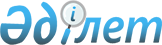 О внесении изменений в приказ Министра транспорта и коммуникаций Республики Казахстан от 23 февраля 2011 года № 87 "Об утверждении Правил применения на территории Республики Казахстан международного сертификата взвешивания грузовых транспортных средств"Приказ и.о. Министра индустрии и инфраструктурного развития Республики Казахстан от 13 апреля 2020 года № 198. Зарегистрирован в Министерстве юстиции Республики Казахстан 16 апреля 2020 года № 20417
      ПРИКАЗЫВАЮ: 
      1. Внести в приказ Министра транспорта и коммуникаций Республики Казахстан от 23 февраля 2011года № 87 "Об утверждении Правил применения на территории Республики Казахстан международного сертификата взвешивания грузовых транспортных средств" (зарегистрирован в Реестре государственной регистрации нормативных правовых актов под № 6817, опубликован 30 апреля 2011 года в газете "Казахстанская правда" № 144-145 (26565-26566)) следующие изменения:
      преамбулу изложить в следующей редакции:
      "В соответствии с подпунктом 11) статьи 13 Закона Республики Казахстан от 4 июля 2003 года "Об автомобильном транспорте" и подпунктом 1) статьи 10 Закона Республики Казахстан от 15 апреля 2013 года "О государственных услугах", ПРИКАЗЫВАЮ:";
      Правила применения на территории Республики Казахстан международного сертификата взвешивания грузовых транспортных средств, утвержденные указанным приказом, изложить в редакции согласно приложению к настоящему приказу.
      2. Комитету транспорта Министерства индустрии и инфраструктурного развития Республики Казахстан в установленном законодательством порядке обеспечить:
      1) государственную регистрацию настоящего приказа в Министерстве юстиции Республики Казахстан;
      2) размещение настоящего приказа на интернет-ресурсе Министерства индустрии и инфраструктурного развития Республики Казахстан.
      3. Контроль за исполнением настоящего приказа возложить на курирующего вице-министра индустрии и инфраструктурного развития Республики Казахстан.
      4. Настоящий приказ вводится в действие по истечении двадцати одного календарного дня после дня его первого официального опубликования.
      "СОГЛАСОВАН"
Министерство цифрового развития,
инновационной и
аэрокосмической промышленности
Республики Казахстан Правила применения на территории Республики Казахстан международного сертификата взвешивания грузовых транспортных средств и оказания государственных услуг "Выдача международного сертификата взвешивания грузовых транспортных средств" Глава 1. Общие положения
      1. Настоящие Правила применения на территории Республики Казахстан международного сертификата взвешивания грузовых транспортных средств и оказания государственных услуг "Выдача международного сертификата взвешивания грузовых транспортных средств" (далее – Правила) разработаны в соответствии с подпунктом 11) статьи 13 Закона Республики Казахстан от 4 июля 2003 года "Об автомобильном транспорте" (далее – Закон), подпунктом 1) статьи 10 Закона Республики Казахстан от 15 апреля 2013 года "О государственных услугах" и постановлением Правительства Республики Казахстан от 6 мая 2005 года № 436 "Об утверждении Соглашения о введении международного сертификата взвешивания грузовых транспортных средств на территориях государств-участников Содружества Независимых Государств" (далее - Соглашение) и определяют порядок применения на территории Республики Казахстан международного сертификата взвешивания грузовых транспортных средств и порядок оказания государственный услуги "Выдача международного сертификата взвешивания грузовых транспортных средств".
      2. Основные понятия используемые в Правилах:
      1) водитель – лицо, управляющее транспортным средством;
      2) международный сертификат взвешивания грузовых транспортных средств (сертификат) – документ, содержащий достоверные данные о весовых параметрах транспортного средства, выдаваемые компетентными органами государств, являющихся участниками Соглашения.
      3) перевозчик (транспортный оператор) – лицо, непосредственно отвечающее за перевозку грузов либо использующее для этой перевозки третью сторону, в соответствии с договором перевозки. Глава 2. Правила применения международного сертификата взвешивания грузовых транспортных средств
      3. Сертификат выдается по обращению перевозчика либо водителя (далее - услугополучатель) на стационарных постах транспортного контроля на территории Республики Казахстан, по форме согласно приложению 1 к настоящим Правилам.
      4. Взвешивание грузовых транспортных средств производится на стационарном весовом оборудовании.
      Поверка средств измерений стационарных постов транспортного контроля, которыми взвешиваются грузовые транспортные средства, осуществляется в соответствии с Законом Республики Казахстан "Об обеспечении единства измерений".
      5. Информация, содержащаяся в сертификате, признается в качестве достоверной и контрольное взвешивание транспортных средств не допускается, за исключением следующих случаев:
      1) несоответствие весовых и (или) габаритных параметров, указанных в сертификате и сопроводительных документах (CMR, CARNET TIR);
      2) при дозагрузке, частичной разгрузке либо перегрузке груза на другое транспортное средство, а также при передаче груза под другой таможенный режим;
      3) несоответствие данных, указанных в сертификате (графа 3), с фактическими данными контролируемого транспортного средства;
      4) несоответствие особых весовых параметров транспортного средства данным, указанным в сертификате (графа 8).
      6. Результаты контрольного взвешивания транспортного средства заносятся в графу 10 сертификата.
      7. Сертификат изготавливается типографским способом и имеет систему защиты. 
      Бланки сертификата являются бланками строгой отчетности.
      8. В случае превышения допустимых параметров транспортных средств, предназначенных для передвижения по автомобильным дорогам Республики Казахстан, утвержденных приказом исполняющего обязанности Министра по инвестициям и развитию Республики Казахстан от 26 марта 2015 года № 342 "Об утверждении допустимых параметров автотранспортных средств, предназначенных для передвижения по автомобильным дорогам Республики Казахстан" (зарегистрированный в Реестре государственной регистрации нормативных правовых актов за № 11009), перевозчик либо водитель оплачивает сбор за проезд крупногабаритных и (или) тяжеловесных транспортных средств по ставкам, установленным налоговым законодательством.
      9. Применение сертификата на территории Республики Казахстан не зависит от государства его выдачи, а также регистрации транспортного средства, осуществляющего международную грузовую перевозку TIR или по иной процедуре, исключающей несанкционированный доступ в грузовой отсек транспортного средства. Глава 3. Правила оказания государственной услуги "Выдача международного сертификата взвешивания грузовых транспортных средств"
      10. Государственная услуга "Выдача международного сертификата взвешивания грузовых транспортных средств" (далее – государственная услуга) оказывается территориальными органами Комитета транспорта Министерства индустрии и инфраструктурного развития Республики Казахстан (далее – услугодатель).
      11. Услугополучатель направляет услугодателю или через веб-портал "электронного правительства" www.egov.kz, www.elicense.kz (далее - портал) заявление для получения сертификата (далее - заявления) согласно приложению 2 к настоящим Правилам.
      Перечень основных требований к оказанию государственной услуги, включающий характеристику процесса, форму, содержание и результат оказания, а также иные сведения с учетом особенностей оказания государственной услуги изложен в стандарте государственной услуги (далее - Стандарт) согласно приложению 3 к настоящим Правилам.
      Срок оказания государственной услуги с момента предоставления транспортного средства на взвешивание - 1 час.
      12. При обращении к услугодателю. 
      при поступлении заявления от услугополучателя, услугодатель осуществляет взвешивание транспортного средства.
      13. По результатам взвешивания транспортного средства услугодателем оформляется сертификат и сотрудником осуществляется выдача нарочно услугодателю. 
      При оформлении сертификата услугополучателем заполняется графа 9 сертификата, подтверждающая правильность заполнения граф 1-8.
      14. При подаче заявления через портал – в "личном кабинете" услугополучателя отображается статус о принятии запроса и направляется уведомления с указанием места и даты взвешивания транспортных средств либо мотивированный ответ об отказе в оказании государственной услуги в случаях и по основаниям, предусмотренных пунктом 15 настоящих Правил. 
      15. Основания для отказа в оказании государственной услуги:
      1) установление недостоверности данных (сведений), представленных услугополучателем для получения государственной услуги;
      2) в отношении услугополучателя имеется вступившее в законную силу решение (приговор) суда о запрещении деятельности или отдельных видов деятельности, требующих получения определенной государственной услуги. 
      16. Сведения документов, удостоверяющих личность, услугодатель получает из соответствующих государственных информационных систем через шлюз "электронного правительства".
      Истребование от услугополучателей документов, которые могут быть получены из информационных систем, не допускается.
      Услугодатель обеспечивает внесение данных о стадии оказания государственной услуги в информационную систему мониторинга оказания государственных услуг.
      При оказании государственной услуги посредством государственной информационной системы разрешений и уведомлений, данные о стадии ее оказания поступают в автоматическом режиме в информационную систему мониторинга оказания государственных услуг.
      17. Жалоба на решение, действий (бездействий) услугодателя по вопросам оказания государственных услуг может быть подана на имя руководителя услугодателя, уполномоченного органа, осуществляющего руководство в сфере транспорта (далее – уполномоченный орган), в уполномоченный орган по оценке и контролю за качеством оказания государственных услуг в соответствии с законодательством Республики Казахстан.
      18. Жалоба услугополучателя в соответствии с подпунктом 2) статьи 25 Закона "О государственных услугах" подлежит рассмотрению:
      услугодателем, уполномоченным органом - в течение пяти рабочих дней со дня ее регистрации;
      уполномоченным органом по оценке и контролю за качеством оказания государственных услуг - в течение пятнадцати рабочих дней со дня ее регистрации.
      19. Срок рассмотрения жалобы услугодателем, уполномоченным органом, уполномоченным органом по оценке и контролю за качеством оказания государственных услуг в соответствии с пунктом 4 статьи 25 Закона "О государственных услугах" продлевается не более чем на десять рабочих дней в случаях необходимости:
      1) проведения дополнительного изучения или проверки по жалобе либо проверки с выездом на место;
      2) получения дополнительной информации.
      20. В случае продления срока рассмотрения жалобы должностное лицо, наделенное полномочиями по рассмотрению жалоб, в течение трех рабочих дней с момента продления срока рассмотрения жалобы сообщает в письменной форме (при подаче жалобы на бумажном носителе) или электронной форме (при подаче жалобы в электронном виде) заявителю, подавшему жалобу, о продлении срока рассмотрения жалобы с указанием причин продления.
      В случаях несогласия с результатами оказания государственной услуги услугополучатель обращается в суд в установленном законодательством Республики Казахстан порядке.
      ____________________
      1например: Накладная CMR №
      2в соответствии с Конвенцией TIR 1975 года
      3см. Примечание на стр. 2
      4в соответствии с Рекомендацией МОЗМ
      5 в соответствии с Международными соглашениями, указывающими максимально разрешенные габариты установленные для национальных и международных перевозок, а также максимально разрешенные значения веса для международных перевозок
      6 код типа транспортного средства по схематическим рисункам, например A2 или A2S2
      7 если число осей больше шести, указать это в параграфе "Примечания" на стр. 2
      При предъявлении настоящего сертификата, повторное взвешивание транспортного средства на погранпереходах стран СНГ не проводится.
      8 Данная графа используется компетентными органами сторон для оценки деятельности станций взвешивания, а также действий транспортного оператора совершившего нарушение. Заявление для получения международного сертификата взвешивания грузовых транспортных средств
      1 например: Накладная CMR №
       2 в соответствии с Конвенцией TIR 1975 года
       Фамилия, имя, отчество (при его наличии) заявителя __________________
       __________________________________________________________________
                               (указать без сокращений)
       Согласен на использование сведений, составляющих охраняемую законом тайну,
содержащихся в информационных системах.
       Подпись___________________ "_____" _____________ 20___года
					© 2012. РГП на ПХВ «Институт законодательства и правовой информации Республики Казахстан» Министерства юстиции Республики Казахстан
				
      Исполняющий обязанности
Министра индустрии и
инфраструктурного развития
Республики Казахстан 

К. Ускенбаев
Приложение
к приказу Министра индустрии
и инфраструктурного развития
Республики Казахстан
от 13 апреля 2020 года № 198Приложение
к приказу Министра
транспорта и коммуникаций
Республики Казахстан
от 23 февраля 2011 года № 87Приложение 1
к Правилам применения
на территории Республики
Казахстан международного
сертификата взвешивания
грузовых транспортных средствформа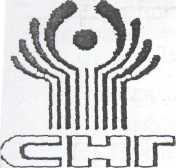 
МЕЖДУНАРОДНЫЙ СЕРТИФИКАТ ВЗВЕШИВАНИЯ ТРАНСПОРТНОГО СРЕДСТВА (МСВТС)
МЕЖДУНАРОДНЫЙ СЕРТИФИКАТ ВЗВЕШИВАНИЯ ТРАНСПОРТНОГО СРЕДСТВА (МСВТС)
МЕЖДУНАРОДНЫЙ СЕРТИФИКАТ ВЗВЕШИВАНИЯ ТРАНСПОРТНОГО СРЕДСТВА (МСВТС)
МЕЖДУНАРОДНЫЙ СЕРТИФИКАТ ВЗВЕШИВАНИЯ ТРАНСПОРТНОГО СРЕДСТВА (МСВТС)
МЕЖДУНАРОДНЫЙ СЕРТИФИКАТ ВЗВЕШИВАНИЯ ТРАНСПОРТНОГО СРЕДСТВА (МСВТС)
МЕЖДУНАРОДНЫЙ СЕРТИФИКАТ ВЗВЕШИВАНИЯ ТРАНСПОРТНОГО СРЕДСТВА (МСВТС)
МЕЖДУНАРОДНЫЙ СЕРТИФИКАТ ВЗВЕШИВАНИЯ ТРАНСПОРТНОГО СРЕДСТВА (МСВТС)
Заполняется транспортным оператором/водителем транспортного средства до взвешивания транспортного средства
Заполняется транспортным оператором/водителем транспортного средства до взвешивания транспортного средства
Заполняется транспортным оператором/водителем транспортного средства до взвешивания транспортного средства
Заполняется транспортным оператором/водителем транспортного средства до взвешивания транспортного средства
Заполняется транспортным оператором/водителем транспортного средства до взвешивания транспортного средства
Заполняется транспортным оператором/водителем транспортного средства до взвешивания транспортного средства
Заполняется транспортным оператором/водителем транспортного средства до взвешивания транспортного средства
Заполняется транспортным оператором/водителем транспортного средства до взвешивания транспортного средства
Заполняется транспортным оператором/водителем транспортного средства до взвешивания транспортного средства
1. Транспортный оператор (название и адрес организации, включая страну)
1. Транспортный оператор (название и адрес организации, включая страну)
1. Транспортный оператор (название и адрес организации, включая страну)
1. Транспортный оператор (название и адрес организации, включая страну)
Тел. №
Тел. №
Тел. №
Тел. №
Тел. №
1. Транспортный оператор (название и адрес организации, включая страну)
1. Транспортный оператор (название и адрес организации, включая страну)
1. Транспортный оператор (название и адрес организации, включая страну)
1. Транспортный оператор (название и адрес организации, включая страну)
Факс №
Факс №
Факс №
Факс №
Факс №
1. Транспортный оператор (название и адрес организации, включая страну)
1. Транспортный оператор (название и адрес организации, включая страну)
1. Транспортный оператор (название и адрес организации, включая страну)
1. Транспортный оператор (название и адрес организации, включая страну)
Электронная почта
Электронная почта
Электронная почта
Электронная почта
Электронная почта
2. Договор перевозки №1
2. Договор перевозки №1
2. Договор перевозки №1
2. Договор перевозки №1
2. Договор перевозки №1
CARNET TIR № (если применимо)2
CARNET TIR № (если применимо)2
CARNET TIR № (если применимо)2
CARNET TIR № (если применимо)2
3. Сведения о грузовом транспортном средстве
3. Сведения о грузовом транспортном средстве
3. Сведения о грузовом транспортном средстве
3. Сведения о грузовом транспортном средстве
3. Сведения о грузовом транспортном средстве
3. Сведения о грузовом транспортном средстве
3. Сведения о грузовом транспортном средстве
3. Сведения о грузовом транспортном средстве
3. Сведения о грузовом транспортном средстве
3.1. Регистрационный номер
3.1. Регистрационный номер
3.1. Регистрационный номер
Тягача/грузового автомобиля
Тягача/грузового автомобиля
Тягача/грузового автомобиля
Тягача/грузового автомобиля
Полуприцепа/прицепа
Полуприцепа/прицепа
3.2. Система подвески
3.2. Система подвески
3.2. Система подвески
Тягача/грузового автомобиля

☐ воздушная ☐ механическая

☐иная
Тягача/грузового автомобиля

☐ воздушная ☐ механическая

☐иная
Тягача/грузового автомобиля

☐ воздушная ☐ механическая

☐иная
Тягача/грузового автомобиля

☐ воздушная ☐ механическая

☐иная
Полуприцепа/прицепа

☐ воздушная

☐ механическая

☐ иная
Полуприцепа/прицепа

☐ воздушная

☐ механическая

☐ иная
Заполняется сотрудником уполномоченной станции взвешивания
Заполняется сотрудником уполномоченной станции взвешивания
Заполняется сотрудником уполномоченной станции взвешивания
Заполняется сотрудником уполномоченной станции взвешивания
Заполняется сотрудником уполномоченной станции взвешивания
Заполняется сотрудником уполномоченной станции взвешивания
Заполняется сотрудником уполномоченной станции взвешивания
Заполняется сотрудником уполномоченной станции взвешивания
Заполняется сотрудником уполномоченной станции взвешивания
4. Уполномоченная станция взвешивания (код, наименование и адрес, включая страну)
4. Уполномоченная станция взвешивания (код, наименование и адрес, включая страну)
4. Уполномоченная станция взвешивания (код, наименование и адрес, включая страну)
4. Уполномоченная станция взвешивания (код, наименование и адрес, включая страну)
4. Уполномоченная станция взвешивания (код, наименование и адрес, включая страну)
5. Взвешивание транспортного средства №3

_______. ______________. ____________
5. Взвешивание транспортного средства №3

_______. ______________. ____________
5. Взвешивание транспортного средства №3

_______. ______________. ____________
5. Взвешивание транспортного средства №3

_______. ______________. ____________
4.1. Класс точности оборудования для взвешивания4

[MISSING IMAGE: , ]

☐ Класс III или выше и/или ☐‹ 1 ☐1 ☐2
4.1. Класс точности оборудования для взвешивания4

[MISSING IMAGE: , ]

☐ Класс III или выше и/или ☐‹ 1 ☐1 ☐2
4.1. Класс точности оборудования для взвешивания4

[MISSING IMAGE: , ]

☐ Класс III или выше и/или ☐‹ 1 ☐1 ☐2
4.1. Класс точности оборудования для взвешивания4

[MISSING IMAGE: , ]

☐ Класс III или выше и/или ☐‹ 1 ☐1 ☐2
4.1. Класс точности оборудования для взвешивания4

[MISSING IMAGE: , ]

☐ Класс III или выше и/или ☐‹ 1 ☐1 ☐2
6. Дата выдачи (день, месяц, год)
6. Дата выдачи (день, месяц, год)
6. Дата выдачи (день, месяц, год)
6. Дата выдачи (день, месяц, год)
7. Взвешивание грузовых транспортных средств (к настоящему сертификату должна быть приложена оригинальная официальная запись станции взвешивания)

7.1. Тип грузового транспортного средства 5 6
7. Взвешивание грузовых транспортных средств (к настоящему сертификату должна быть приложена оригинальная официальная запись станции взвешивания)

7.1. Тип грузового транспортного средства 5 6
7. Взвешивание грузовых транспортных средств (к настоящему сертификату должна быть приложена оригинальная официальная запись станции взвешивания)

7.1. Тип грузового транспортного средства 5 6
7. Взвешивание грузовых транспортных средств (к настоящему сертификату должна быть приложена оригинальная официальная запись станции взвешивания)

7.1. Тип грузового транспортного средства 5 6
7. Взвешивание грузовых транспортных средств (к настоящему сертификату должна быть приложена оригинальная официальная запись станции взвешивания)

7.1. Тип грузового транспортного средства 5 6
7. Взвешивание грузовых транспортных средств (к настоящему сертификату должна быть приложена оригинальная официальная запись станции взвешивания)

7.1. Тип грузового транспортного средства 5 6
7. Взвешивание грузовых транспортных средств (к настоящему сертификату должна быть приложена оригинальная официальная запись станции взвешивания)

7.1. Тип грузового транспортного средства 5 6
7. Взвешивание грузовых транспортных средств (к настоящему сертификату должна быть приложена оригинальная официальная запись станции взвешивания)

7.1. Тип грузового транспортного средства 5 6
7. Взвешивание грузовых транспортных средств (к настоящему сертификату должна быть приложена оригинальная официальная запись станции взвешивания)

7.1. Тип грузового транспортного средства 5 6
7.2. Измерение нагрузки на ось, в кг
7.2. Измерение нагрузки на ось, в кг
7.2. Измерение нагрузки на ось, в кг
7.2. Измерение нагрузки на ось, в кг
7.2. Измерение нагрузки на ось, в кг
7.2. Измерение нагрузки на ось, в кг
7.2. Измерение нагрузки на ось, в кг
7.2. Измерение нагрузки на ось, в кг
7.2. Измерение нагрузки на ось, в кг
Ведущая
Ведущая
Не ведущая
Не ведущая
Одиночная
Сдвоенная
Сдвоенная
Строенная
Первая ось
Вторая ось
Третья ось
Четвертая ось
Пятая ось
Шестая ось7
7.3. Измерение полного веса транспортного средства (в кг)
7.3. Измерение полного веса транспортного средства (в кг)
7.3. Измерение полного веса транспортного средства (в кг)
Тягач/грузовой автомобиль (кг)
Тягач/грузовой автомобиль (кг)
Полуприцеп/ прицеп (кг)
Полуприцеп/ прицеп (кг)
Полуприцеп/ прицеп (кг)
Полный вес транспортного средства (кг)
8. Особые весовые характеристики
8. Особые весовые характеристики
8. Особые весовые характеристики
8. Особые весовые характеристики
8. Особые весовые характеристики
8. Особые весовые характеристики
8. Особые весовые характеристики
8. Особые весовые характеристики
8. Особые весовые характеристики
8.1. Наполнение топливных баков, подсоединенных к двигателю, до:

☐ 1/4 ☐ 1/2 ☐ 3/4 ☐ 1/1
8.1. Наполнение топливных баков, подсоединенных к двигателю, до:

☐ 1/4 ☐ 1/2 ☐ 3/4 ☐ 1/1
8.1. Наполнение топливных баков, подсоединенных к двигателю, до:

☐ 1/4 ☐ 1/2 ☐ 3/4 ☐ 1/1
8.1. Наполнение топливных баков, подсоединенных к двигателю, до:

☐ 1/4 ☐ 1/2 ☐ 3/4 ☐ 1/1
8.1. Наполнение топливных баков, подсоединенных к двигателю, до:

☐ 1/4 ☐ 1/2 ☐ 3/4 ☐ 1/1
8.3. Количество запасных шин (штук)
8.3. Количество запасных шин (штук)
8.3. Количество запасных шин (штук)
8.3. Количество запасных шин (штук)
8.2. Наполнение дополнительных топливных баков до:

☐ 1/4 ☐ 1/2 ☐ 3/4 ☐ 1/1

(включая топливо для устройства охлаждения)
8.2. Наполнение дополнительных топливных баков до:

☐ 1/4 ☐ 1/2 ☐ 3/4 ☐ 1/1

(включая топливо для устройства охлаждения)
8.2. Наполнение дополнительных топливных баков до:

☐ 1/4 ☐ 1/2 ☐ 3/4 ☐ 1/1

(включая топливо для устройства охлаждения)
8.2. Наполнение дополнительных топливных баков до:

☐ 1/4 ☐ 1/2 ☐ 3/4 ☐ 1/1

(включая топливо для устройства охлаждения)
8.2. Наполнение дополнительных топливных баков до:

☐ 1/4 ☐ 1/2 ☐ 3/4 ☐ 1/1

(включая топливо для устройства охлаждения)
8.4. Число человек на транспортном средстве во время взвешивания ________
8.4. Число человек на транспортном средстве во время взвешивания ________
8.4. Число человек на транспортном средстве во время взвешивания ________
8.4. Число человек на транспортном средстве во время взвешивания ________
8.2. Наполнение дополнительных топливных баков до:

☐ 1/4 ☐ 1/2 ☐ 3/4 ☐ 1/1

(включая топливо для устройства охлаждения)
8.2. Наполнение дополнительных топливных баков до:

☐ 1/4 ☐ 1/2 ☐ 3/4 ☐ 1/1

(включая топливо для устройства охлаждения)
8.2. Наполнение дополнительных топливных баков до:

☐ 1/4 ☐ 1/2 ☐ 3/4 ☐ 1/1

(включая топливо для устройства охлаждения)
8.2. Наполнение дополнительных топливных баков до:

☐ 1/4 ☐ 1/2 ☐ 3/4 ☐ 1/1

(включая топливо для устройства охлаждения)
8.2. Наполнение дополнительных топливных баков до:

☐ 1/4 ☐ 1/2 ☐ 3/4 ☐ 1/1

(включая топливо для устройства охлаждения)
8.5. Наличие подъемной оси

☐ Да ☐Нет
8.5. Наличие подъемной оси

☐ Да ☐Нет
8.5. Наличие подъемной оси

☐ Да ☐Нет
8.5. Наличие подъемной оси

☐ Да ☐Нет
Настоящим заявляю, что вышеуказанные взвешивания были произведены нижеподписавшимся на уполномоченной станции взвешивания и являются точными
Настоящим заявляю, что вышеуказанные взвешивания были произведены нижеподписавшимся на уполномоченной станции взвешивания и являются точными
Настоящим заявляю, что вышеуказанные взвешивания были произведены нижеподписавшимся на уполномоченной станции взвешивания и являются точными
Настоящим заявляю, что вышеуказанные взвешивания были произведены нижеподписавшимся на уполномоченной станции взвешивания и являются точными
Настоящим заявляю, что вышеуказанные взвешивания были произведены нижеподписавшимся на уполномоченной станции взвешивания и являются точными
Подпись
Подпись
Подпись
Подпись
Фамилия и личный код сотрудника станции взвешивания 
Фамилия и личный код сотрудника станции взвешивания 
Фамилия и личный код сотрудника станции взвешивания 
Фамилия и личный код сотрудника станции взвешивания 
Фамилия и личный код сотрудника станции взвешивания 
Печать
Печать
Печать
Печать
9. Заполняется транспортным оператором/водителем транспортного средства после взвешивания транспортного средства
9. Заполняется транспортным оператором/водителем транспортного средства после взвешивания транспортного средства
9. Заполняется транспортным оператором/водителем транспортного средства после взвешивания транспортного средства
9. Заполняется транспортным оператором/водителем транспортного средства после взвешивания транспортного средства
Я заявляю, что:

 (а) Измерения веса транспортного средства были проведены вышеуказанной станцией взвешивания

 (в) Информация в графах 1 - 8 внесена без ошибок

 (с) После взвешивания на упомянутой станции взвешивания на грузовое транспортное средство не было помещено никакого дополнительного груза
Я заявляю, что:

 (а) Измерения веса транспортного средства были проведены вышеуказанной станцией взвешивания

 (в) Информация в графах 1 - 8 внесена без ошибок

 (с) После взвешивания на упомянутой станции взвешивания на грузовое транспортное средство не было помещено никакого дополнительного груза
Я заявляю, что:

 (а) Измерения веса транспортного средства были проведены вышеуказанной станцией взвешивания

 (в) Информация в графах 1 - 8 внесена без ошибок

 (с) После взвешивания на упомянутой станции взвешивания на грузовое транспортное средство не было помещено никакого дополнительного груза
Я заявляю, что:

 (а) Измерения веса транспортного средства были проведены вышеуказанной станцией взвешивания

 (в) Информация в графах 1 - 8 внесена без ошибок

 (с) После взвешивания на упомянутой станции взвешивания на грузовое транспортное средство не было помещено никакого дополнительного груза
Дата 
Фамилия водителя/водителей грузового транспортного средства__________________,/______________________
Фамилия водителя/водителей грузового транспортного средства__________________,/______________________
Подпись 
Замечания (если имеются)
Замечания (если имеются)
Замечания (если имеются)
Замечания (если имеются)
10. Заполняется сотрудником станции взвешивания при исключительном (контрольном) случае взвешивания (3, 7, 8)8
10. Заполняется сотрудником станции взвешивания при исключительном (контрольном) случае взвешивания (3, 7, 8)8
10. Заполняется сотрудником станции взвешивания при исключительном (контрольном) случае взвешивания (3, 7, 8)8
10. Заполняется сотрудником станции взвешивания при исключительном (контрольном) случае взвешивания (3, 7, 8)8
Станция взвешивания___________________________________________________________ (код, наименование и адрес, включая страну)
Станция взвешивания___________________________________________________________ (код, наименование и адрес, включая страну)
Станция взвешивания___________________________________________________________ (код, наименование и адрес, включая страну)
Станция взвешивания___________________________________________________________ (код, наименование и адрес, включая страну)
Дата 
Фамилия сотрудника станции взвешивания 
Фамилия сотрудника станции взвешивания 
Подпись

Печать
Причина и результат исключительного (контрольного) взвешивания
Причина и результат исключительного (контрольного) взвешивания
Причина и результат исключительного (контрольного) взвешивания
Причина и результат исключительного (контрольного) взвешивания
Кодовый номер взвешивания транспортного средства состоит из трех элементов данных, соединенных дефисами
Кодовый номер взвешивания транспортного средства состоит из трех элементов данных, соединенных дефисами
Кодовый номер взвешивания транспортного средства состоит из трех элементов данных, соединенных дефисами
Кодовый номер взвешивания транспортного средства состоит из трех элементов данных, соединенных дефисами
(1) Код страны (в соответствии с Конвенцией ООН о дорожном движении 1968 года)
(1) Код страны (в соответствии с Конвенцией ООН о дорожном движении 1968 года)
(1) Код страны (в соответствии с Конвенцией ООН о дорожном движении 1968 года)
(1) Код страны (в соответствии с Конвенцией ООН о дорожном движении 1968 года)
Армения
ARM
Молдова
MD
Азербайджан
AZ
Россия
RUS
Беларусь
BY
Таджикистан
TJ
Грузия
GE
Туркменистан
TM
Казахстан
KZ
Узбекистан
UZ
Киргизия
KS
Украина
UA
(2) Двузначный код, позволяющий идентифицировать национальную станцию взвешивания 
(2) Двузначный код, позволяющий идентифицировать национальную станцию взвешивания 
(2) Двузначный код, позволяющий идентифицировать национальную станцию взвешивания 
(2) Двузначный код, позволяющий идентифицировать национальную станцию взвешивания 
(3) Пятизначный код (как минимум), позволяющий идентифицировать индивидуальное взвешивание

Например: MD - 01-23456 или RUS - 14 - 000510

Этот серийный номер должен соответствовать номеру, указанному в журналах на станции взвешивания.
(3) Пятизначный код (как минимум), позволяющий идентифицировать индивидуальное взвешивание

Например: MD - 01-23456 или RUS - 14 - 000510

Этот серийный номер должен соответствовать номеру, указанному в журналах на станции взвешивания.
(3) Пятизначный код (как минимум), позволяющий идентифицировать индивидуальное взвешивание

Например: MD - 01-23456 или RUS - 14 - 000510

Этот серийный номер должен соответствовать номеру, указанному в журналах на станции взвешивания.
(3) Пятизначный код (как минимум), позволяющий идентифицировать индивидуальное взвешивание

Например: MD - 01-23456 или RUS - 14 - 000510

Этот серийный номер должен соответствовать номеру, указанному в журналах на станции взвешивания.Приложение 2
к Правилам по оказанию
государственных услуг
"Выдача международного
сертификата взвешивания
грузовых транспортных
средств"Форма
1. Транспортный оператор (название и адрес организации, включая страну)
1. Транспортный оператор (название и адрес организации, включая страну)
Тел. №
Тел. №
Факс №
Факс №
Электронная почта
Электронная почта
2. Договор перевозки №1
2. Договор перевозки №1
CARNET TIR № 

(если применимо)2
CARNET TIR № 

(если применимо)2
3. Сведения о грузовом транспортном средстве
3. Сведения о грузовом транспортном средстве
3. Сведения о грузовом транспортном средстве
3. Сведения о грузовом транспортном средстве
3.1. Регистрационный номер
Тягача/грузового автомобиля
Тягача/грузового автомобиля
Полуприцепа/прицепа
3.2. Система подвески
Тягача/грузового автомобиля

☐ воздушная

☐ механическая

☐ иная
Тягача/грузового автомобиля

☐ воздушная

☐ механическая

☐ иная
Полуприцепа/прицепа

☐ воздушная

☐ механическая

☐ инаяПриложение 3
к Правилам по оказанию
государственных услуг
"Выдача международного
сертификата взвешивания
грузовых транспортных
средств"
Стандарт государственной услуги

"Выдача международного сертификата взвешивания грузовых транспортных средств" 
Стандарт государственной услуги

"Выдача международного сертификата взвешивания грузовых транспортных средств" 
Стандарт государственной услуги

"Выдача международного сертификата взвешивания грузовых транспортных средств" 
1
Наименование услугодателя
Территориальные органы Комитета транспорта Министерства индустрии и инфраструктурного развития Республики Казахстан (далее - услугодатель).
2
Способы предоставления государственной услуги 
Прием документов осуществляется через:

услугодатель;

веб-портал "электронного правительства" www.egov.kz, www.elicense.kz (далее - портал).

Выдача результата оказания государственной услуги осуществляется через услугодателя.
3
Срок оказания государственной услуги
1 (один) час.
4
Форма оказания государственной услуги
Электронная (частично автоматизированная) и (или) бумажная.
5
Результат оказания государственной услуги
Международный сертификат взвешивания грузовых транспортных средств либо мотивированный ответ об отказе в оказании государственной услуги в случаях и по основаниям, предусмотренных пунктом 9 настоящего стандарта государственной услуги.

Форма предоставления результата оказания государственной услуги: бумажная.
6
Размер оплаты, взимаемой с услугополучателя при оказании государственной услуги, и способы ее взимания в случаях, предусмотренных законодательством Республики Казахстан
Бесплатно.
7
График работы
1) услугодателя - круглосуточно, без выходных и праздничных дней, согласно трудовому законодательству;

2) портала - круглосуточно, за исключением технических перерывов, связанных с проведением ремонтных работ (при обращении услугополучателя после окончания рабочего времени, в выходные и праздничные дни согласно трудовому законодательству Республики Казахстан, прием заявлений и выдача результатов оказания государственной услуги осуществляется следующим рабочим днем).
8
Перечень документов необходимых для оказания государственной услуги
1) услугодателю - заявление;

2) на портал:

заявление в форме электронного документа, подписанный электронной цифровой подписью услугополучателя.
9
Основания для отказа в оказании государственной услуги, установленные законодательством Республики Казахстан
1) установление недостоверности данных (сведений), представленных услугополучателем для получения государственной услуги;

2) в отношении услугополучателя имеется вступившее в законную силу решение (приговор) суда о запрещении деятельности или отдельных видов деятельности, требующих получения определенной государственной услуги.
10
Иные требования с учетом особенностей оказания государственной услуги, в том числе оказываемой в электронной форме и через Государственную корпорацию
Адреса мест оказания государственной услуги размещены на интернет-ресурсе Министерства – www.miid.gov.kz, раздел Комитет транспорта, подраздел "Государственные услуги" Адрес Министерства: 010000, город Нур-Султан, проспект Кабанбай батыра 32/1, адрес электронной почты: miid@miid.gov.kz, телефон (8-7172) 98-33-11 либо на блог Министра индустрии и инфраструктурного развития Республики Казахстан (страница "Блог Министра индустрии и инфраструктурного развития Республики Казахстан".

Услугополучатель имеет возможность получения информации о порядке и статусе оказания государственной услуги в режиме удаленного доступа посредством "личного кабинета" портала, а также единого контакт-центра по вопросам оказания государственных услуг. 

Телефон единого контакт центра по вопросам оказания государственных услуг: 1414, 8 800 080 7777.